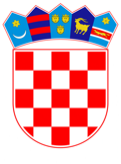 VLADA REPUBLIKE HRVATSKEZagreb, 14. ožujka 2024._______________________________________________________________________________________________________________________________________________________________________________________ ________________________________Banski dvori | Trg Sv. Marka 2 | 10000 Zagreb | tel. 01 4569 222 | vlada.gov.hrNa temelju članaka 1. i 8. i članka 31. stavka 2. Zakona o Vladi Republike Hrvatske („Narodne novine“, br. 150/11., 119/14., 93/16., 116/18. i 80/22.), a u vezi s člankom 12. Uredbe o otklanjanju poremećaja na domaćem tržištu energije („Narodne novine“, br. 31/23., 74/23., 107/23. i 122/23.), Vlada Republike Hrvatske je na sjednici održanoj ____________ donijelaO D L U K Uo nadoknadi razlike cijene električne energije društvu Hrvatska elektroprivreda d.d. i provedbenim aktivnostimaI.Ovom Odlukom: odobrava se nadoknada društvu Hrvatska elektroprivreda d.d. (u daljnjem tekstu: HEP d.d.) za kupce kategorije poduzetništvo razlike između ugovorene cijene i cijene obračunate kupcima za razdoblje 1. listopada 2022. – 31. ožujka 2023..utvrđuju se aktivnosti za provedbu odobrenja nadoknade društvu HEP d.d.  II.Nadoknada društvu HEP d.d. iz točke I. podstavka 1. ove Odluke odobrava se u ukupnom iznosu od 547.075.454,25 eura, od čega se dio iznosa u visini od 258.124.112,43 eura evidentira u poslovnim knjigama društva HEP ELEKTRA d.o.o., a preostali iznos od 288.951.341,82 EUR u poslovnim knjigama za račun društva HEP d.d., u ime društva HEP - Opskrba d.o.o., čime se društvo HEP d.d. i njegove članice (opskrbljivači) dovode u isti položaj s opskrbljivačima električnom energijom za kupce kategorije poduzetništvo za razdoblje 1. listopada 2022. – 31. ožujka 2023.III.Odobrenim iznosom iz točke II. ove Odluke izvršit će se prijeboj s dioničarskim zajmom u iznosu od 400.000.000,00 EUR s danom donošenja ove Odluke uvećanog za iznos kamata na dan donošenja ove Odluke, a koji je odobren temeljem Odluke o odobrenju davanja dioničarskog zajma društvu Hrvatska elektroprivreda d.d. i pokretanju aktivnosti postupka dokapitalizacije, KLASA: 022-03/23-04/117, URBROJ: 50301-05/27-23-4, od 30. ožujka 2023. Ostatak iznosa iz stavka 1. ove točke, nakon izvršenog prijeboja, uplatit će se društvu HEP d.d. na IBAN HR53 23400091100010024, a koji je iznos, društvo HEP d.d. obvezno upotrijebiti u svrhe otplate klupskog kredita za nabavu energenata u iznosu od 600.000.000,00 EUR koji je prolongiran temeljem Odluke o davanju prethodne suglasnosti za izmjenu državnog jamstva u korist banaka: Erste&Steiermärkische Bank d.d., Rijeka, Hrvatska banka za obnovu i razvitak, Hrvatska poštanska banka d.d., Zagreb, OTP banka d.d., Split, Privredna banka Zagreb d.d., Zagreb i Zagrebačka banka d.d., Zagreb za kreditno zaduženje društva Hrvatska elektroprivreda d.d., radi osiguranja nabave dijela energenata u cilju pouzdane i sigurne opskrbe energijom na teritoriju Republike Hrvatske, KLASA: 022-03/24-04/17, URBROJ: 50301-05/27-24-2, od 11. siječnja 2024. u skladu s uvjetima i rokovima otplate i potrebama za likvidnošću za redovno poslovanje društva HEP d.d.   IV.Ovlašćuje se ministar gospodarstva i održivog razvoja da, u ime Republike Hrvatske, s društvom HEP d.d. sklopi dodatak ugovoru o dioničarskom zajmu iz točke III. stavka 1. ove Odluke. V.Republika Hrvatska odriče se zadržane dobiti u iznosu 60 % sredstava s osnove dobiti nakon oporezivanja za 2021. godinu, a koja temeljem Odluke o visini, načinu i rokovima uplate sredstava trgovačkih društava u državnom vlasništvu u državni proračun Republike Hrvatske za 2022. godinu („Narodne novine“, broj 130/22.) nije isplaćena.Republika Hrvatska odriče se isplata ostvarenih dobiti u poslovanju društva HEP d.d. za buduća razdoblja te se predlaže Glavnoj skupštini društva da donese odluku/e o neisplaćivanju ostvarene dobiti u poslovanju društva HEP d.d. za buduća razdoblja u državni proračun, sve s ciljem realizacije investicijskog ciklusa društva u narednom razdoblju, a sve do iznosa od 194.000.000,00 eura.VI.	Zadužuje se Ministarstvo gospodarstva i održivog razvoja da po donošenju ove Odluke o ovoj Odluci obavijesti Europsku komisiju.VII.Zadužuju se Ministarstvo gospodarstva i održivog razvoja i Ministarstvo financija da provedu sve potrebne radnje za provedbu točke III. stavka 2. ove Odluke najkasnije do 31. prosinca 2025. VIII.Ova Odluka stupa na snagu danom donošenja.KLASA:URBROJ:Zagreb,		PREDSJEDNIK	mr. sc. Andrej PlenkovićObrazloženjePredmetnom se Odlukom nadoknađuje gubitak društvu Hrvatska elektroprivreda d.d. pretrpljen tijekom razdoblja od početka uvođenja Uredbe o otklanjanju poremećaja na domaćem tržištu energije („Narodne novine“ br. 104/22 s kasnijim izmjenama i dopunama 106/22, 121/22, 156/22) ( kasnije „Narodne novine“, br. 31/23., 74/23., 107/23. i 122/23.) (dalje: Uredba) do 31. ožujka 2023. godine. 16. veljače 2022. godine predstavljen je proljetni Paket mjera za ublažavanje rasta cijena energenata kojim se ograničio rast cijena za električnu energiju HEP-a za kupce kućanstava, odnosno povećanje cijena za električnu energiju za kupce kategorije kućanstvo iznosilo je 15% (povećanje prosječnog računa 9,6%), čime je HEP na sebe preuzeo teret razlike od 460 mil. HRK. Nadalje, došlo je do prosječnog povećanja cijene plina za cca 20% (umjesto 79%) a svim se kupcima kućanstva i kupcima mikro/malim/srednjim poduzetnicima s potrošnjom plina do 10 GWh/godišnje cijena nadoknađuje. Također, došlo je do smanjenja stope PDV-a na toplinu i plin s 25% na 13%, uz dodatno smanjenje stope PDV-a na plin s 13% na 5% u razdoblju od 1.4.2022. - 31.3.2023.Nakon napada Ruske federacije na Republiku Ukrajinu, 24. veljače 2022., godine, u cilju drastičnog skoka cijena uslijed ovih okolnosti, Vlada Republike Hrvatske je na svojoj 107. sjednici, održanoj 9. ožujka 2022. godine, razmatrala i usvojila:Uredbu o izmjenama i dopuni Uredbe o kriterijima za stjecanje statusa ugroženih kupaca energije iz umreženih sustava, Uredbu o mjesečnom iznosu naknade za ugroženog kupca energenata, načinu sudjelovanja u podmirenju troškova energenata korisnika naknade i postupanju Hrvatskog zavoda za socijalni rad, Odluku o provedbi mjere za smanjenje utjecaja porasta cijena energenata na pružatelje socijalnih usluga u Republici Hrvatskoj, Odluku o isplati jednokratnog novčanog primanja korisnicima mirovine radi ublažavanja posljedica porasta cijena energenata, Odluku o donošenju Izmjena i dopuna Plana korištenja financijskih sredstava dobivenih od prodaje emisijskih jedinica putem dražbi u Republici Hrvatskoj od 2021. do 2025. godine, Odluku o subvencioniranju dijela krajnje cijene opskrbe plinom za krajnje kupce kategorije kućanstvo te krajnje kupce koji nisu kućanstvo s godišnjom potrošnjom plina do 10 GWh, Zaključak u vezi s ublažavanjem porasta cijene plina i sprječavanja izloženosti građana energetskom siromaštvu te Odluku o puštanju na tržište obveznih zaliha nafte i naftnih derivata. Nadalje, 27. svibnja 2022. godine, izdan je nalog Kriznog tima odgovornog za provedbu plana intervencije o mjerama zaštite sigurnosti opskrbe plinom Republike Hrvatske korisnicima skladišta plina (Klasa: 391-01/22-01/159, Urbroj: 517-07-2-1-22-17) Slijedom navedenog, 3. lipnja 2022. godine, Vlada Republike Hrvatske na svojoj je sjednici usvojila Odluku o osiguranju nabave dijela energenata u cilju pouzdane i sigurne opskrbe energijom na teritoriju RH („Narodne novine“ br. 63/2022), a kojom je Odlukom  odobreno kreditno zaduženje od 600.000.000,00 EUR. Klupski kredit potpisan je 25. srpnja 2022. godine s jednokratnom otplatom u siječnju 2024. godine. Navedeni kredit ugovoren je uz državno jamstvo – 80% iznosa kredita na temelju Odluke Vlade RH o davanju državnog jamstva u korist banaka iz kluba od 21. srpnja 2022. godine (Klasa: 022-03/22-04/296, URBROJ: 50301-05/05-22-3).Na istoj je sjednici Vlada Republike Hrvatske donijela Odluku o osiguranju zaliha plina na teritoriju Republike Hrvatske („Narodne novine“ br. 63/2022 te kasnije br. 5/2024), a kojom je Odlukom odobreno kreditno zaduženje od 400.000.000,00 EUR. Klupski kredit je potpisan 25. srpnja 2022. godine s jednokratnom otplatom u siječnju 2024. godine. S obzirom da je strateška zaliha plina nabavljena po nešto nižoj cijeni od planirane, iskorišteno je manje kredita od ugovorenog iznosa (294.000.000,00 EUR). Navedeni kredit ugovoren je uz državno jamstvo – 100% iznosa kredita na temelju Odluke Vlade RH od 21. srpnja 2022. godine (Klasa: 022-03/22-04/296, URBROJ: 50301-05/05-22-3).Tijekom siječnja 2024. godine Vlada je na svojoj sjednici održanoj 11. siječnja 2024. godine donijela sljedeće Odluke: Odluku o stavljanju izvan snage Odluke o davanju prethodne suglasnosti za izmjenu državnog jamstva u korist komercijalnih banaka za kreditno zaduženje društva Hrvatska elektroprivreda d.d., radi financiranja osiguranja zaliha plina na teritoriju Republike Hrvatske (KLASA: 022-03/24-04/18, URBROJ: 50301-05/27-24-2)Odluku o izmjenama Odluke o osiguranju zaliha plina na teritoriju Republike Hrvatske (KLASA: 022-03/24-04/16, URBROJ: 50301-05/27-24-2) a koja se odnosi na zatvaranje kredita za zalihe plina Vlade RH u iznosu od 294 mil. EUR uplatom sredstava iz državnog proračuna, što je realizirano tijekom siječnja 2024.godine i Odluku o davanju prethodne suglasnosti za izmjenu državnog jamstva u korist komercijalnih banaka za kreditno zaduženje društva Hrvatska elektroprivreda d.d., radi osiguranja nabave dijela energenata u cilju pouzdane i sigurne opskrbe energijom na teritoriju Republike Hrvatske (KLASA: 022-03/24-04/17, URBROJ: 50301-05/27-24-2) kojom se osigurava podrška u prolongatu klupskog revolving kredita u iznosu od 600.000.000,00 EUR do siječnja 2026.g. i produljenje trajanja državnog jamstva (80% iznosa).Na temelju članka 26. Zakona o energiji („Narodne novine“ br. 120/12, 14/14, 102/15 i 68/18“) i članka 30. stavka 1. Zakona o Vladi Republike Hrvatske („Narodne novine“ br. 150/11, 119/14, 93/16, 116/18 i 80/22), a u vezi s člankom 120. Zakon o tržištu električne energije („Narodne novine“ br. 111/21), Vlada Republike Hrvatske na svojoj je sjednici održanoj 8. rujna 2022. godine (Klasa 022-03/22-03/70, Urbroj: 50301-05/27-22-1) donijela Uredbu o otklanjanju poremećaja na domaćem tržištu energije („Narodne novine“ br. 104/2022 s kasnijim izmjenama i dopunama 106/22, 121/22, 156/22) (dalje: Uredba). Uredbom se, zbog poremećaja na domaćem tržištu energije, uređuju posebne mjere za trgovinu električnom energijom, način i uvjeti formiranja cijena za određene kategorije kupaca električne energije i toplinske energije, nadzor nad primjenom cijena određenih Uredbom, te posebni uvjeti obavljanja energetskih djelatnosti.	Navedenom Uredbom iz rujna 2022. godine, Vlada RH je propisala obeštećenje opskrbljivača električnom energijom za razliku između ugovorene cijene i cijene obračunate kupcima odnosno cijene ograničene Uredbom. U tom smislu, HEP je podnio daljnji teret opskrbe električnom energijom, uključivo i nemogućnost obeštećenja za razliku u cijeni, pri čemu je u odnosu na ostale opskrbljivače stavljen u neravnopravan položaj. Predmetnom Uredbom („Narodne novine“ br. 104/2022 106/22, 121/22, 156/22), HEP d.d. i njegove članice, pri čemu se primarno misli na HEP-Opskrbu d.o.o. i HEP ELEKTRU d.o.o. u predmetnom neravnopravnom položaju i nemogućnosti traženja obeštećenja bio je sve do naknadnih promjena Uredbe u 2023. godini („Narodne novine“ br. 122/23) kada je člankom 4. Uredbe dozvoljeno obeštećenje i članica HEP grupe, za razdoblje od 1. travnja 2023. godine, a od kojeg razdoblja se HEP d.d.-u vrši nadoknada za kupce kategorije poduzetništvo.U razdoblju kada je HEP d.d., za razliku od ostalih opskrbljivača, bio u neravnopravnom položaju u segmentu razlike u cijeni za kategoriju poduzetništvo (1.10.2022. – 31.3.2023.), predmetna je razlika utvrđena na iznos od 547.075.454,25 EUR od čega se dio iznosa u visini od 258.124.112,43 EUR evidentira u poslovnim knjigama društva HEP ELEKTRA d.o.o., a preostali iznos od 288.951.341,82 EUR u poslovnim knjigama za račun HEP d.d., a u ime HEP-Opskrbe d.o.o.Odobrenim iznosom izvršit će se prijeboj s dioničarskim zajmom u iznosu od 400.000.000,00 EUR s danom donošenja ove Odluke uvećanog za iznos kamata na dan donošenja ove Odluke u iznosu 15.440.440,15 EUR, a koji je odobren temeljem Odluke Vlade Republike Hrvatske, Klasa: 022-03/23-04/117, Urbroj: 50301-05/27-23-4 od 30. ožujka 2023. godine. Ostatak iznosa iz prethodnog stavka uplatit će se društvu HEP d.d. na IBAN HR53 23400091100010024 a koji je iznos, društvo HEP d.d. obvezno upotrijebiti u svrhe otplate klupskog kredita za nabavu energenata u iznosu od 600.000.000,00 EUR, prolongiran temeljem Odluke Vlade Republike Hrvatske, (Klasa: 022-03/24-04/17, Urbroj: 50301-05/27-24-2 od 11. siječnja 2024. godine) u skladu s uvjetima i rokovima otplate i potrebama za likvidnošću za redovno poslovanje Društva.   Za provedbu predmetnih radnji zadužuju se Ministarstvo gospodarstva i održivog razvoja i Ministarstvo financija najkasnije do 31. prosinca 2025. godine. Nadalje, u cilju sprečavanja znatnog povećanja cijena energije za krajnje kupce kategorije kućanstva i cilja Vlade Republike Hrvatske u okviru sveobuhvatnih mjera za ublažavanje rasta cijena energije i smanjenje udara rasta cijena za građanstvo, HEP je preuzeo dio tereta rasta cijena energenata i za kupce kategorije kućanstvo. Taj teret procjenjuje se na 274.000.000,00 EUR.    Iako su tržišni trendovi ukazivali na potrebu prilagodbe cijene električne energije, što bi predstavljalo dodatan udar na standard građana, HEP d.d. je zadržao istu razinu cijena električne energije za kategoriju kućanstvo do 1. travnja 2022. godine. Od 1. travnja 2022. godine tarifne stavke za kupce kategorije kućanstvo povećane su za 15% (prosječni račun 9,6%), dok je s obzirom na cijene na tržištu, iznos povećanja trebao biti viši. Obzirom na pretrpljeni teret HEP-a u segmentu osiguravanja opskrbe električnom energijom za kućanstva po nižim cijenama od tržišnih, a u cilju amortiziranja poremećaja na tržištu i sveukupnih mjera Vlade RH za otklanjanje učinaka poremećaja, Republika Hrvatska odlučila se odreći mogućnosti isplate  zadržane dobiti u iznosu 60% sredstava s osnove dobiti nakon oporezivanja za 2021. godinu u iznosu 80.196.353,15 EUR, a koju je mogla putem Odluke Glavne skupštine o upotrebi dobiti za 2021. godine isplatiti putem dividende. Naime, Glavna skupština HEP d.d. je 23. prosinca 2022. godine donijela Odluku o upotrebi ostvarene dobiti u poslovanju u 2021. godini za HEP d.d., kojom je Odlukom dobit (nakon oporezivanja) ostvarena za 2021. raspodijeljena na zakonske rezerve (53.003.458 HRK) i zadržanu dobit (1.007.065.705 HRK).Također, Republika Hrvatska odriče se isplata ostvarenih dobiti u poslovanju Društva za buduća razdoblja te se predlaže Glavnoj skupštini Društva da donese odluku/e o neisplaćivanju ostvarene dobiti u poslovanju Društva za buduća razdoblja u državni proračun, sve s ciljem realizacije investicijskog ciklusa Društva u narednom razdoblju, a sve do iznosa od 194.000.000,00 EUR.Sredstva potrebna za provedbu ove Odluke osigurat će se na glavi 07705 Ministarstva gospodarstva i održivog razvoja preraspodjelom u okviru Državnog proračuna Republike Hrvatske. Predlagatelj:Ministarstvo gospodarstva i održivog razvojaPredmet:Prijedlog odluke o nadoknadi razlike cijene električne energije društvu Hrvatska elektroprivreda d.d. i provedbenim aktivnostima